Проект: «Трудовое имя Кубани »Проект выполнилаученица 11 классМАОУ СОШ№13Демочко АнастасияВот такой кубанский характер.         В октябре 2016 года Раисе Исаевне Рыжковой исполнилось 79 лет. Она ровесница Краснодарского края. Ее жизнь - это небольшая история нашего края.Родилась Раиса Исаевна в семье Ефимова Исая Акимовича и Ефимовой Матрены Ивановны.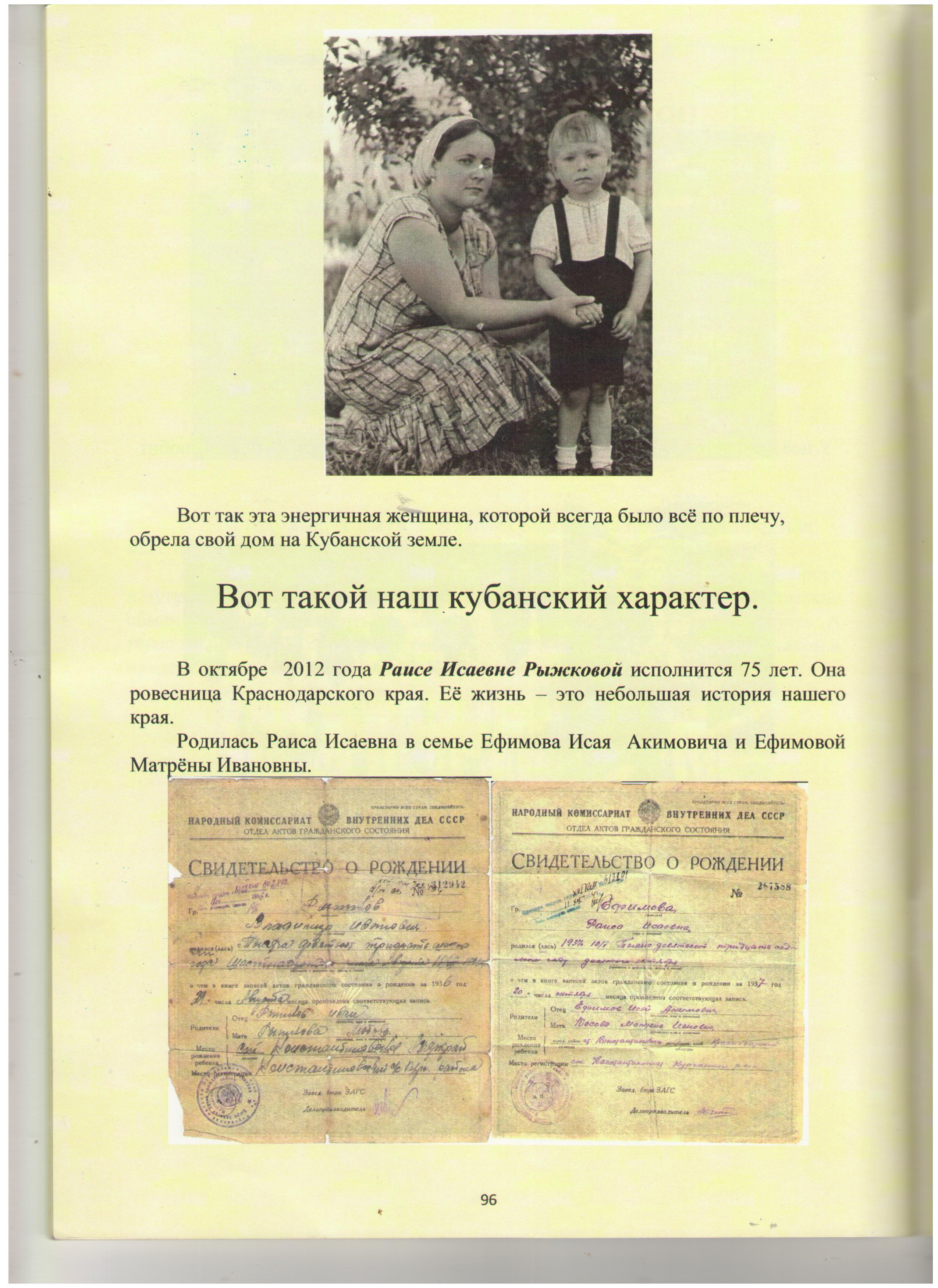 Мать работала в колхозе, а отца перед самой войной отправили на учебу в Майкоп. Оттуда,   не приходя домой ушел на фронт.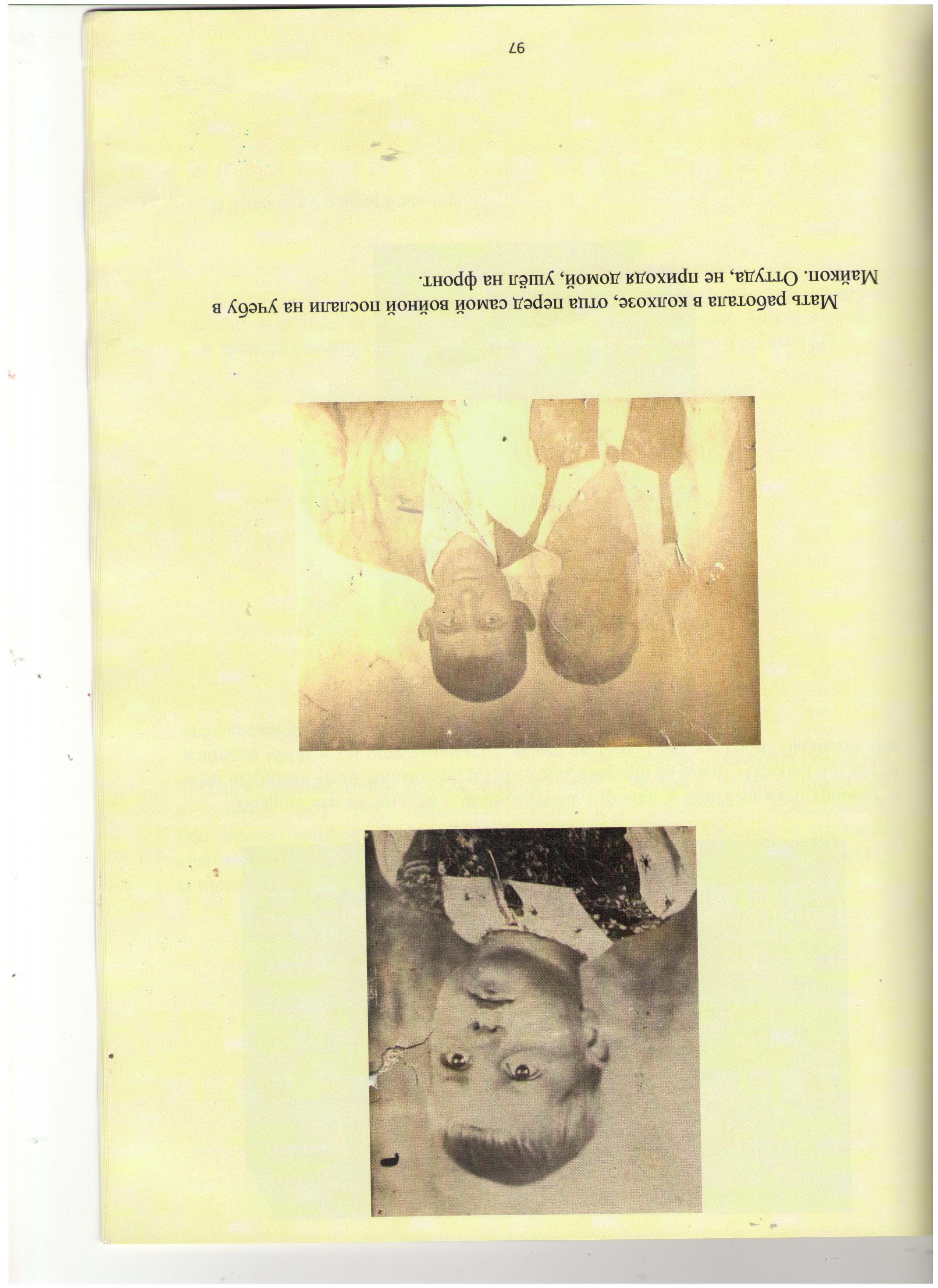 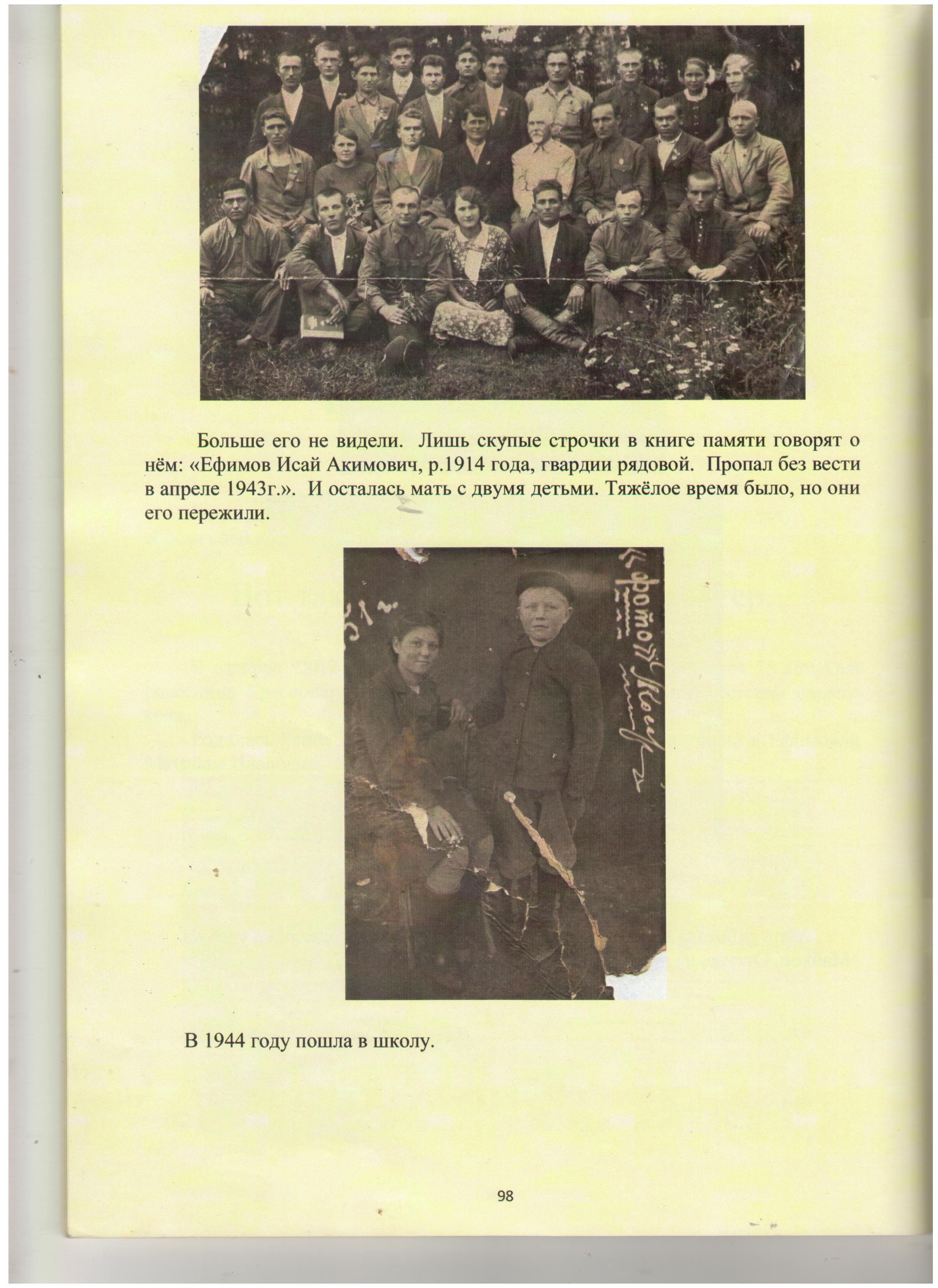 Больше его  не видели. Лишь скупые строчки памяти говорят о нем : «Ефимов Исай Акимович, родился 1914 года, гвардии рядовой. Пропал  без вести в апреле 1943г. ». И  осталась  мать с двумя детьми. Тяжелое время было, но они его пережили.В 1944 г. пошла в школу.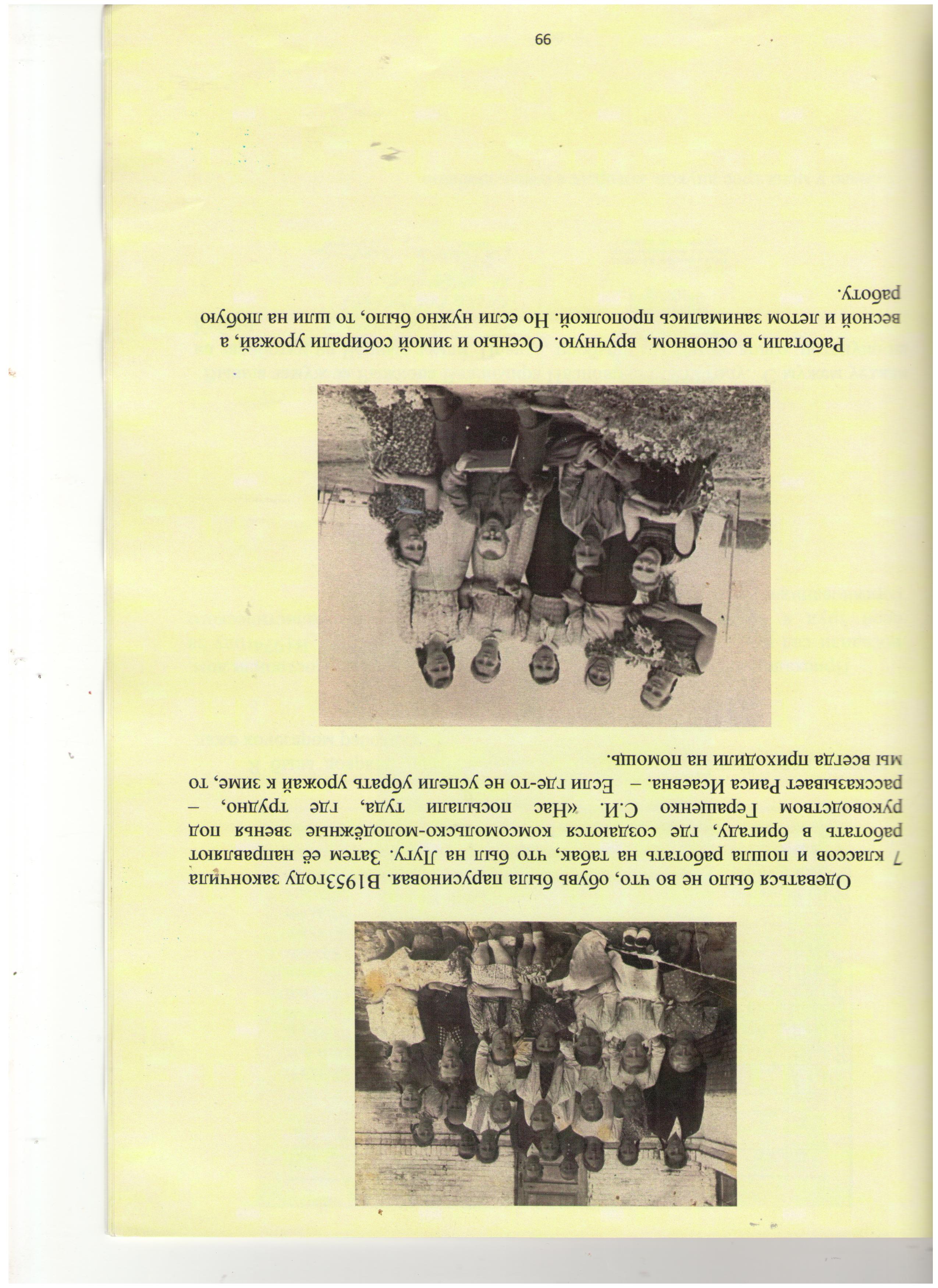 Одеваться было не во что, обувь была парусиновая. В 1953 году закончила      7 классов и пошла  работать на табак, что был на Лугу. Затем ее направляют работать в бригаду, где создаются комсомольско-молодежные звенья под руководством Геращенко С.И. «Нас посылали туда, где трудно,- рассказывает Раиса Исаевна.- Если где-то не успели убрать урожай к зиме, то мы всегда приходили на помощь.Работали, в основном, вручную. Осенью и зимой собирали урожай, а весной и летом занимались прополкой. Но если нужно было/ то шли на любую работу.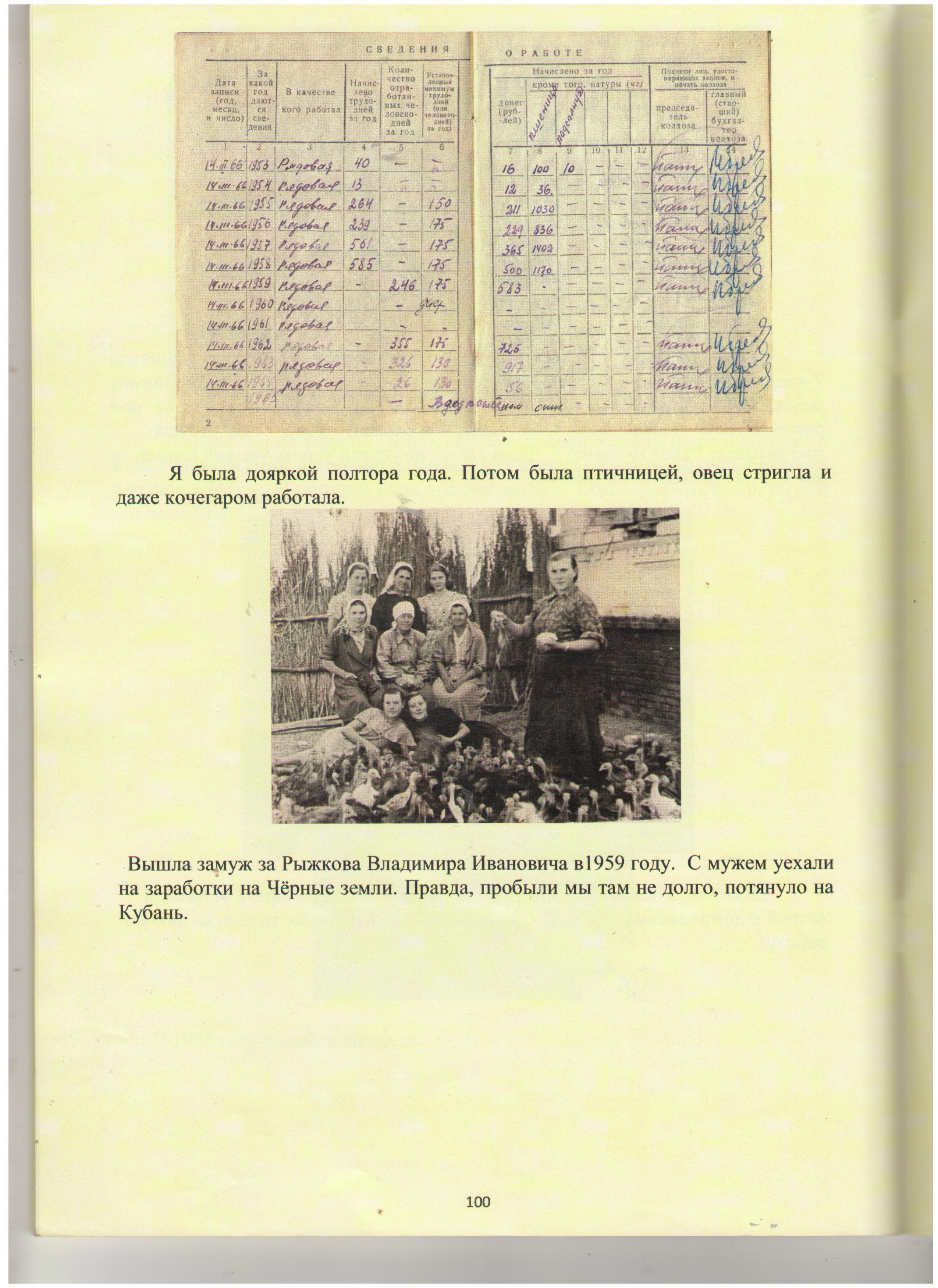 Я была дояркой полтора года. Потом была птичницей, овец стригла и даже работала кочегаром.Вышла замуж за Рыжкого Владимира  Ивановича в 1959 году. С мужем уехали на заработки на Черные земли. Правда пробыли мы там не долго, потянуло на Кубань.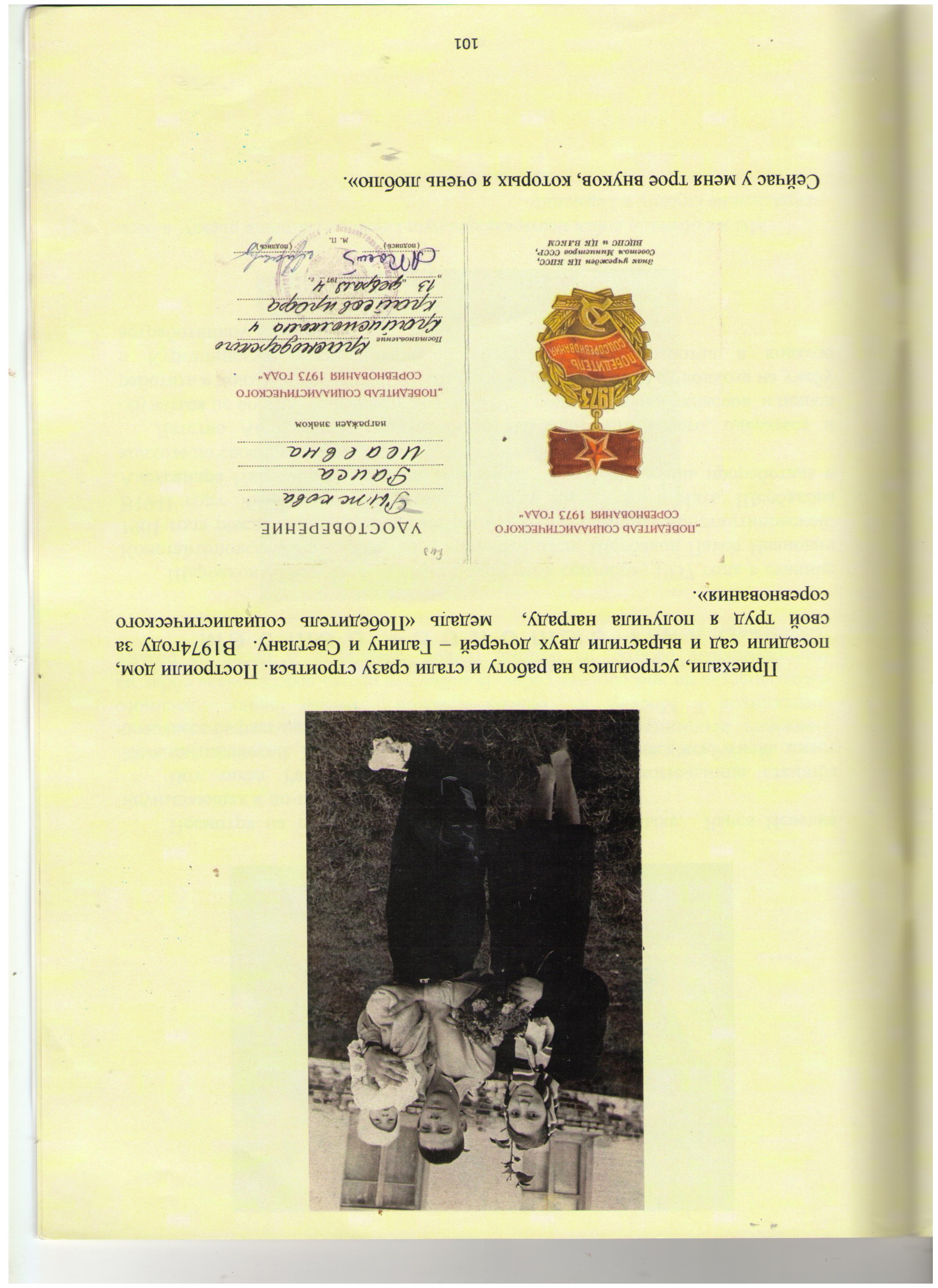 Приехали, устроились на работу и стала сразу строиться. Построили дом, посадили сад и вырастили двух дочерей- Галину и Светлану. В 1974 году за свой труд я получила награду, медаль за «Победителей социалистического соревнования»…».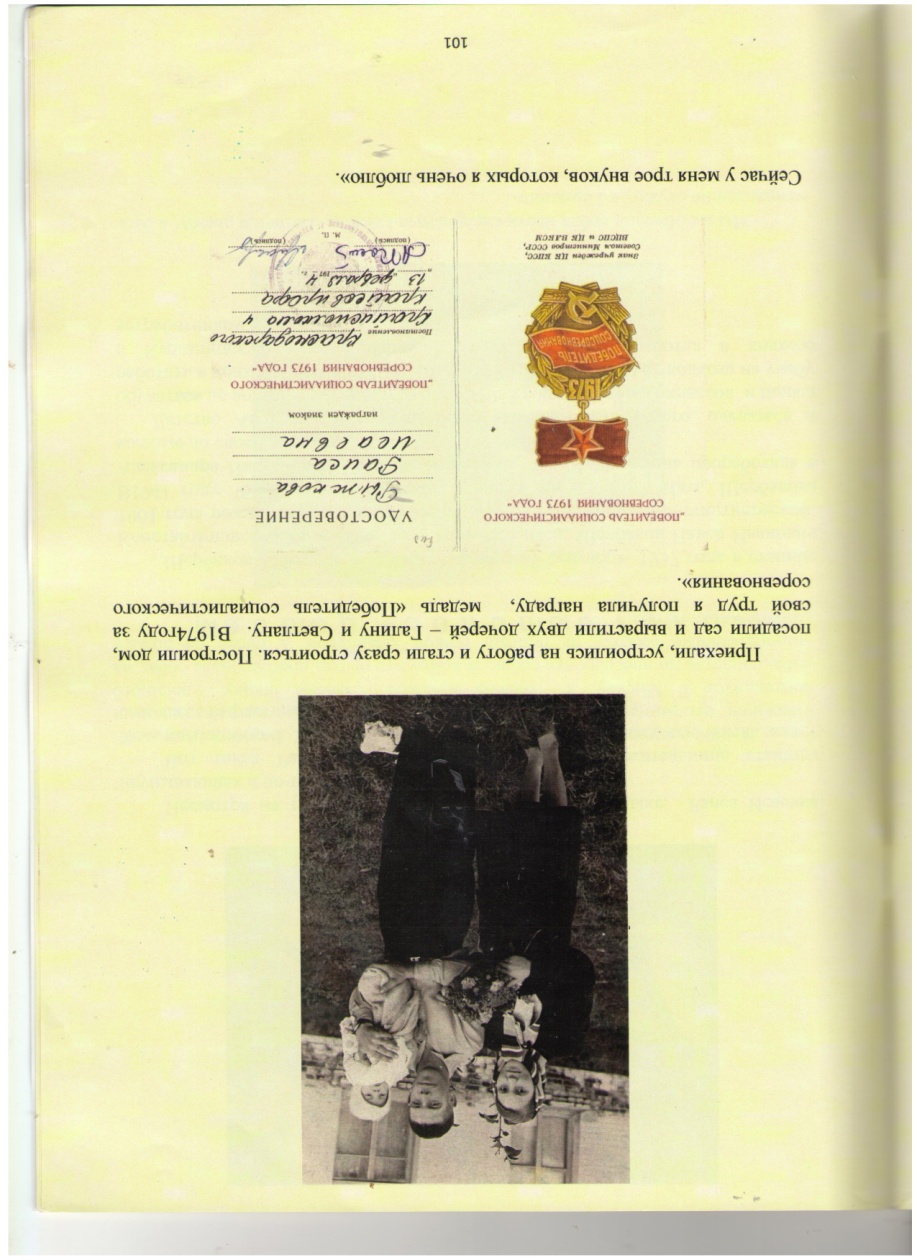 Сейчас у Раисы Исаевной трое внуков.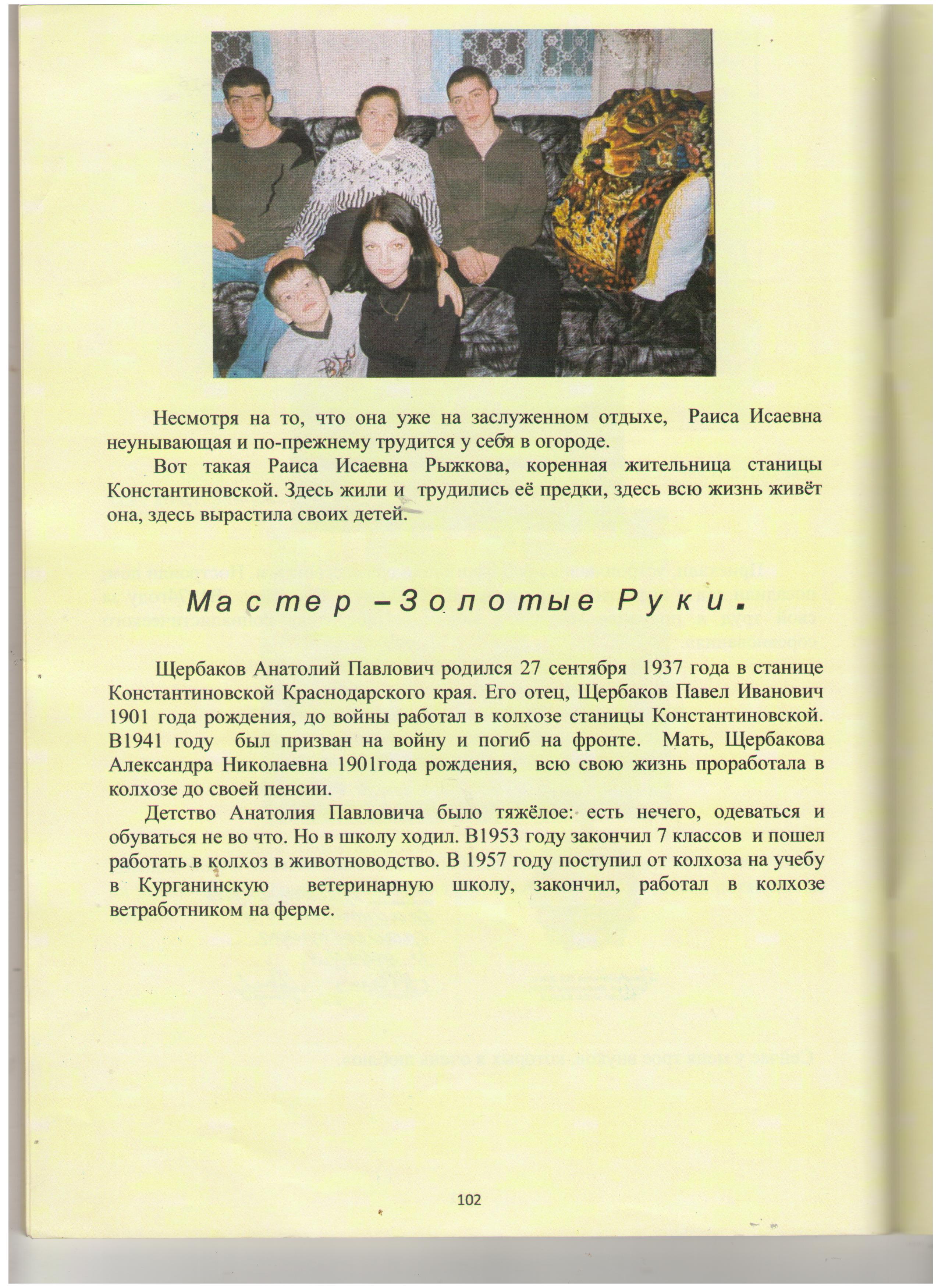 Несмотря на то, что она уже на заслуженном отдыхе, Раиса Исаевна неунывающая и по-прежнему трудиться у себя в огороде.Вот такая Раиса Исаевна Рыжкова, коренная жительница станицы Константиновской. Здесь жили и трудились ее предки, здесь всю жизнь живет она, здесь вырастила своих детей.  